2021年◯月◯日従業員の皆さま株式会社◯◯◯◯部〇〇担当マネーフォワード クラウド勤怠ログイン方法変更のお知らせいつも勤怠打刻にご協力いただきありがとうございます。この度、「マネーフォワード クラウド勤怠」のログイン方法が変更されることになりました。つきましては、以下の操作にご協力をお願いいたします。マネーフォワード クラウド勤怠へのログイン1.◯月◯日、「【マネーフォワード クラウド勤怠】招待されました」というメールが届きます。このメールが届いた日から、ログイン方法が変更となります。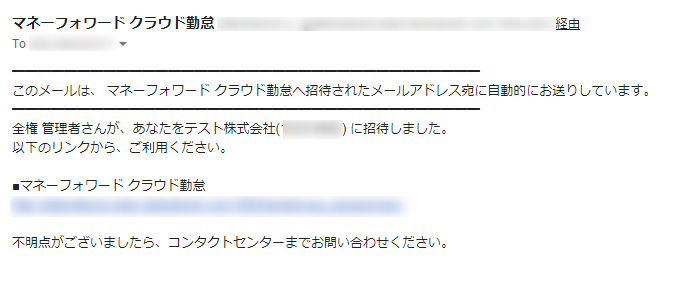 2.マネーフォワード クラウド勤怠にアクセスし、「ログイン」をクリックします。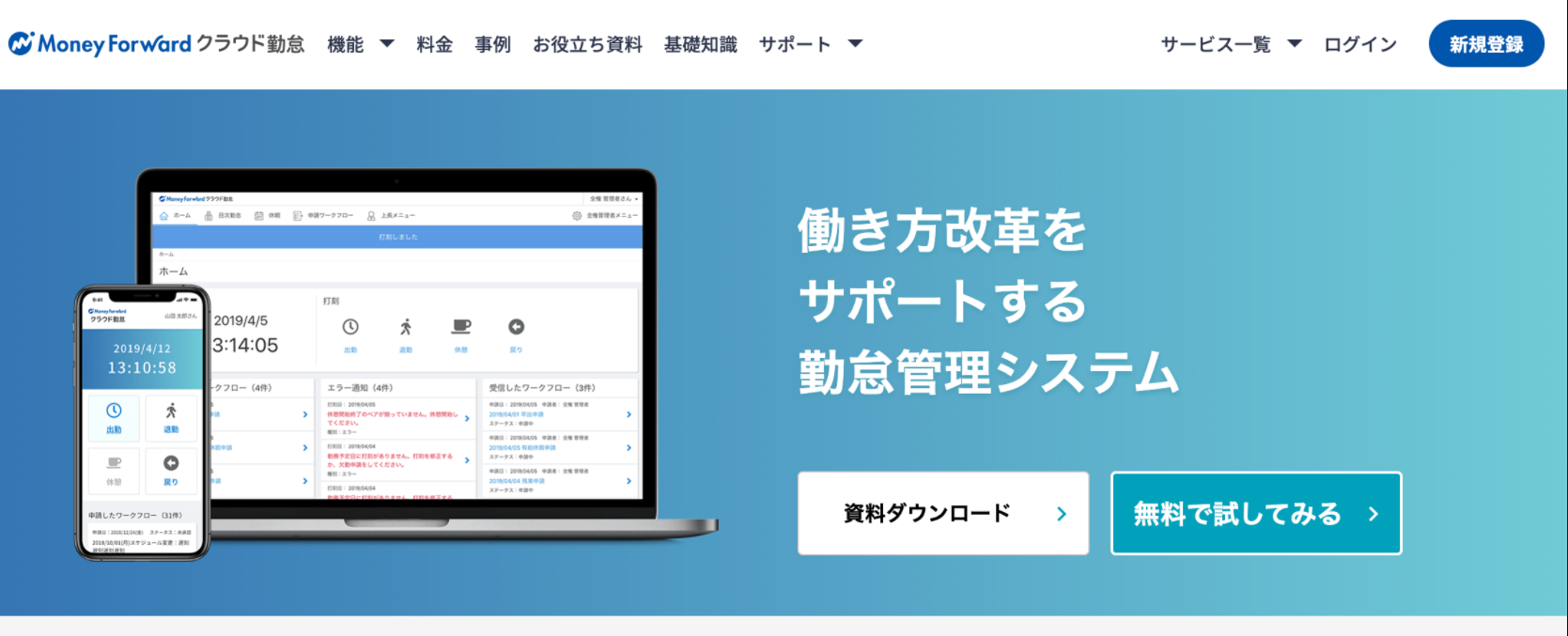 3.「マネーフォワード IDでログイン」をクリックします。　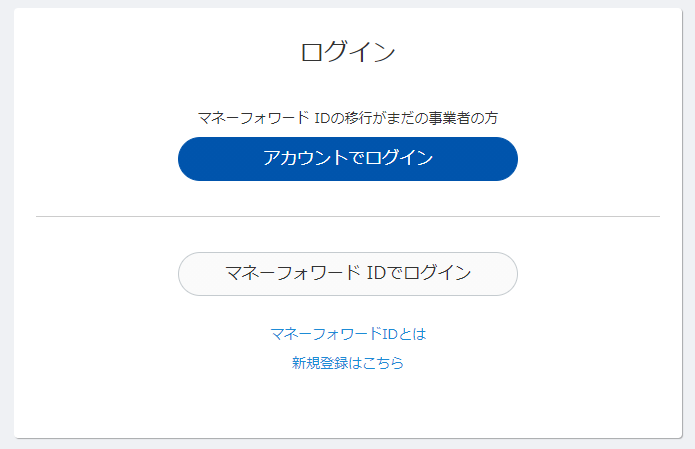 ※従来のログイン画面とは異なりますので、ご注意ください。必ず「マネーフォワード IDでログイン」をクリックしてください。4.設定したパスワードを入力し、ログインします。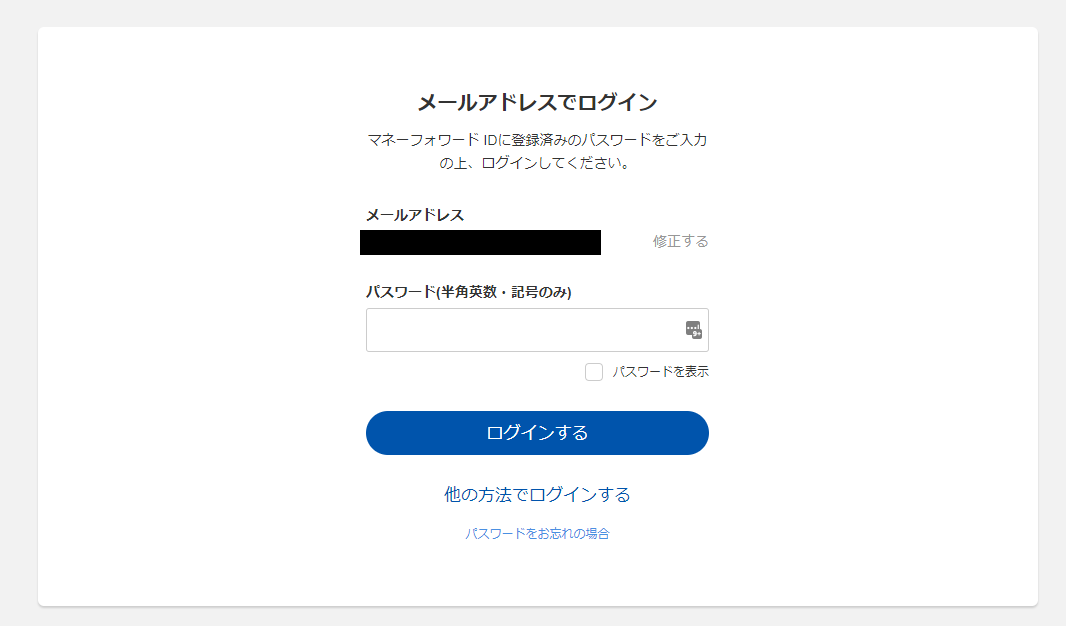 ※パスワードが分からない場合画面下部の「パスワードをお忘れの場合」をクリックし、パスワードのリセットをしてください。お手数をおかけいたしますが、ご協力のほどよろしくお願いいたします。ご質問・ご不明点については、◯◯部　担当〇〇までお問い合わせください。